Connecticut Football Officials Association  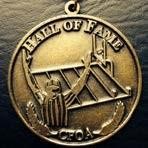 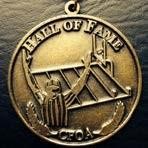 HALL OF FAME LUNCHEON Honoring Class of 2024 -- Robert Spreng, Timothy Morrissey Sr., Reese Jennings, Brian Jugler, Bill Greider, Arthur Hadden and Ralph Croog Sunday, April 7, 2024 – The Woodwinds, 29 School Ground Rd, Branford, CT Check In: 1:00 PM – Buffet Lunch & Cash Bar  	Contact your local board’s CFOA Banquet Committee Member listed below for further information:  ................................................................................................................................................................... HALL OF FAME LUNCHEON – Sunday, April 7, 2024 Cost:  $50 per Person – Ten people per table.  Please complete the information below.     Name ________________________  Board __________ E-Mail ___________________________________  Name ________________________  Board __________ E-Mail ___________________________________  Name ________________________  Board __________ E-Mail ___________________________________  Name ________________________  Board __________ E-Mail ___________________________________  Name ________________________  Board __________ E-Mail ___________________________________  Name ________________________  Board __________ E-Mail ___________________________________  Name ________________________  Board __________ E-Mail ___________________________________  Name ________________________  Board __________ E-Mail ___________________________________  Name ________________________  Board __________ E-Mail ___________________________________ Name ________________________  Board __________ E-Mail ___________________________________  RSVP – reserved seating only, no walk-ups!!!!! Checks payable to CFOA Hall of Fame. To register send completed form and check before March 22, 2024 to: CFOA Luncheon, 24 Arrowhead Lane, Branford, CT 06405 Central Chuck Drury 860-478-4544 cdrury@hotmail.com Colonial  Brendan Jugler  203-313-0152  Brendan.Jugler@gmail.com  Eastern  Kevin Albanese 860-464-8408  fbref1958@gmail.com  Fairfield  Greg Sperling  203-877-4049  gsperls@aol.com   New Haven  David Cascio  203-988-0481  dcascio@snet.net  Western  Brett Hayward  203-509-0925 bhayward21@yahoo.com   Banquet Chair  Bill Slater  203-937-3651  mmslater@snet.net 